Transition practices reflection templateSupporting students' academic transition from primary to high schoolThis template has been designed to support school leaders and transition coordinators in evaluating and improving current practices for supporting students' academic transition from primary to high school.Use the excelling statements and reflection questions provided to evaluate your current transition practices. The template can be used as a source of evidence for implementation and progress monitoring.LearningTable 1 – learningTeachingTable 2 – teachingLeadingTable 3 – leading© State of New South Wales (Department of Education), 2024The copyright material published in this resource is subject to the Copyright Act 1968 (Cth) and is owned by the NSW Department of Education or, where indicated, by a party other than the NSW Department of Education (third-party material).Copyright material available in this resource and owned by the NSW Department of Education is licensed under a Creative Commons Attribution 4.0 International (CC BY 4.0) license.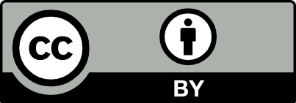 This license allows you to share and adapt the material for any purpose, even commercially.Attribution should be given to © State of New South Wales (Department of Education), 2024.Material in this resource not available under a Creative Commons license:the NSW Department of Education logo, other logos and trademark-protected materialmaterial owned by a third party that has been reproduced with permission. You will need to obtain permission from the third party to reuse its material.Links to third-party material and websitesPlease note that the provided (reading/viewing material/list/links/texts) are a suggestion only and implies no endorsement, by the New South Wales Department of Education, of any author, publisher, or book title. School principals and teachers are best placed to assess the suitability of resources that would complement the curriculum and reflect the needs and interests of their students.If you use the links provided in this document to access a third-party's website, you acknowledge that the terms of use, including licence terms set out on the third-party's website apply to the use which may be made of the materials on that third-party website or where permitted by the Copyright Act 1968 (Cth). The department accepts no responsibility for content on third-party websites.ElementThemeExcelling statementReflection questionsReflection notesLearning cultureTransitions and continuity of learningThere is systematic approach for supporting the diverse range of student transition needs. This includes those at risk to ensure the continuity of learning and wellbeing of all students from entry to post school.Students and parents or carers are engaged early as key collaborators in all transition processes.How is continuity of learning prioritised in your current transition processes?How are diverse learner needs considered in transition processes? For example:Aboriginal and/or Torres Strait Islander studentshigh potential and gifted (HPG) studentsstudents learning English as an additional language or dialect (EAL/D)students with disability.What evidence of continuity of learning currently exists in your school’s transition processes?How do school staff engage the school community in student learning?What evidence have you gathered from students, parents and the community to know if your transition processes are effective in supporting student learning from Stage 3 to Stage 4?How can student voice be used to inform effective transition practices from primary to high school in your context?CurriculumCurriculum provisionThe school’s curriculum provision promotes high expectations for student learning and nurtures student agency. Effective practices are enhanced by incorporating student voice and fostering learning alliances with other schools or organisations, where appropriate. Students’ learning pathways are longitudinally monitored (for example K–2; K–6; 7–12) to ensure sustained challenge and optimal learning outcomes.How familiar are teachers with syllabuses that come before or after the stage they are teaching to inform lesson planning?How do teachers use the Stage 3 and Stage 4 English and Mathematics syllabus content to support continuity of learning?AssessmentWhole school monitoringThe school uses systematic and reliable assessment information to evaluate student learning over time and implements changes in teaching that lead to measurable improvement. The school has processes in place to support teachers’ consistent, evidence-informed judgement and moderation of assessments.How is assessment data used systematically to evaluate student and cohort learning progress over time?ElementThemeExcelling statementReflection questionsReflection notesEffective classroom practiceLesson planningLessons are systematically planned as part of a coherent program that has been collaboratively designed. Teachers use their professional judgment to make adjustments to suit student needs as they arise. Lesson planning is informed by students’ prior achievement, curriculum requirements, and student feedback, and provides continuous improvement for all students, across the full range of abilities.How do teachers collaborate across stages to share curriculum knowledge?How do teachers collaborate across stages to share effective pedagogies?How do teachers incorporate students' prior achievement, curriculum requirements and feedback into their lesson planning process?Data skills and useData literacyAll teachers have a sound understanding of student assessment and data concepts (for example, causality and bias). They are able to identify the most relevant data for a particular purpose. They analyse, interpret and extrapolate this data and collaboratively use this to inform planning, identify interventions and modify teaching practice.What student learning data is reviewed from primary to high school during the transition process?How is student data from primary school used to inform lesson planning and teaching and learning practices in Stage 4?How is student data analysed to identify interventions, modify teaching practice and plan for differentiation?ElementThemeExcelling statementReflection questionsReflection notesEducational leadershipLeading, teaching, learningThe leadership team maintains a focus on distributed educational leadership to support collective efficacy and aspiration. This sustains a culture of effective, evidence-informed teaching and ongoing improvement, ensuring every student is engaged and achieves measurable learning progress and closing of equity gaps.How are you leading a whole school approach to high impact professional learning to support continuity of learning?How are you building teacher capability in data literacy?How is the leadership team ensuring distributed educational leadership to embed and sustain effective, evidence-informed transition practices?